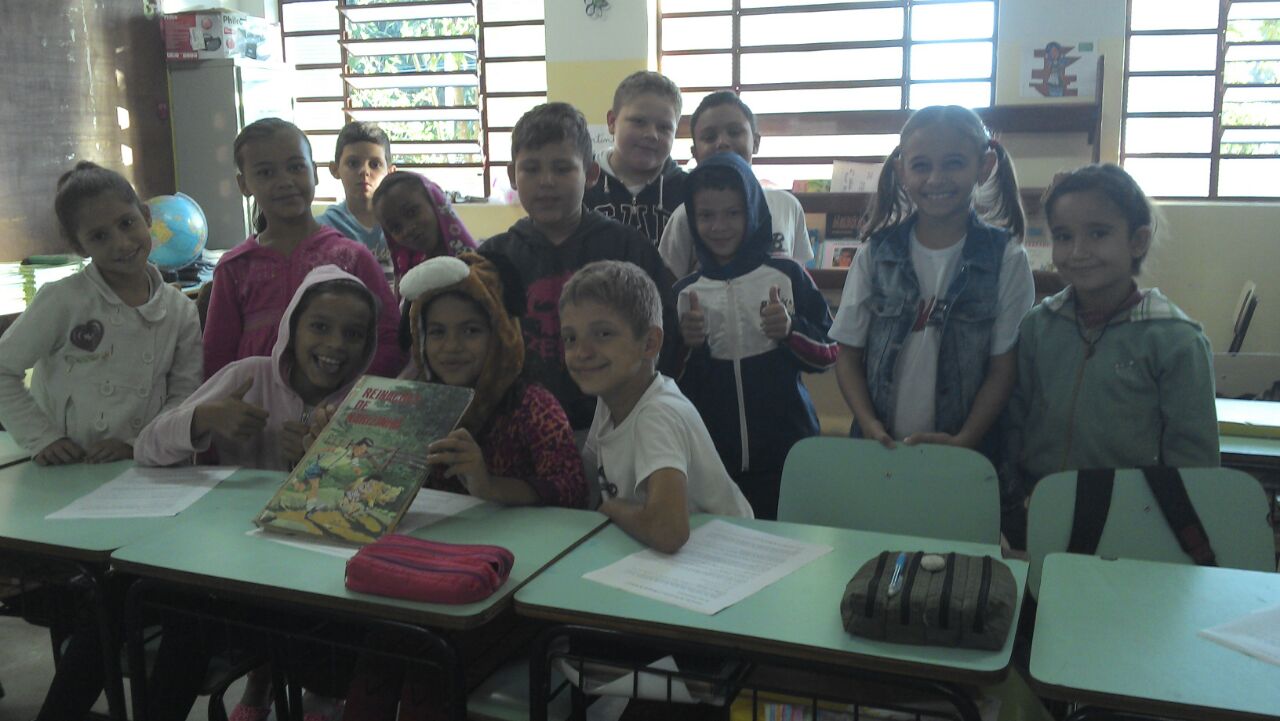 Apresentação do portador  de onde o texto “ Os sete leitõezinhos “ foi retirado.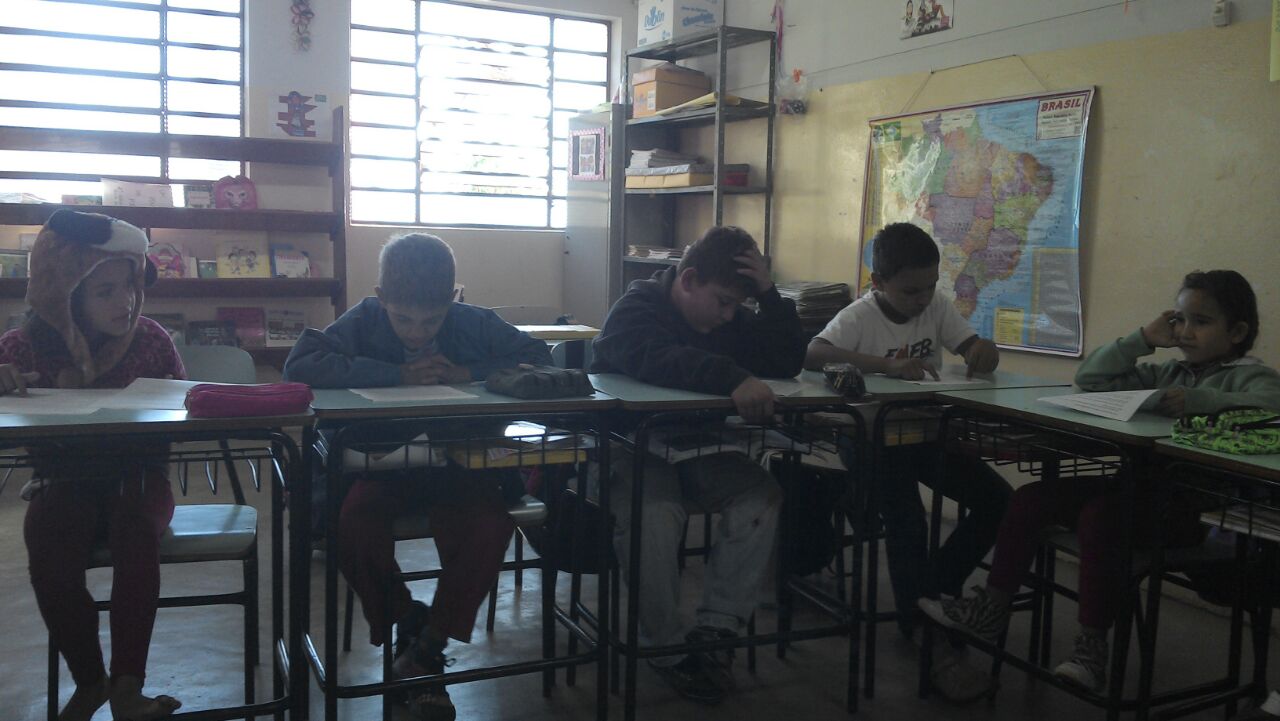 Momento da leitura, onde a professora lê e as crianças acompanham.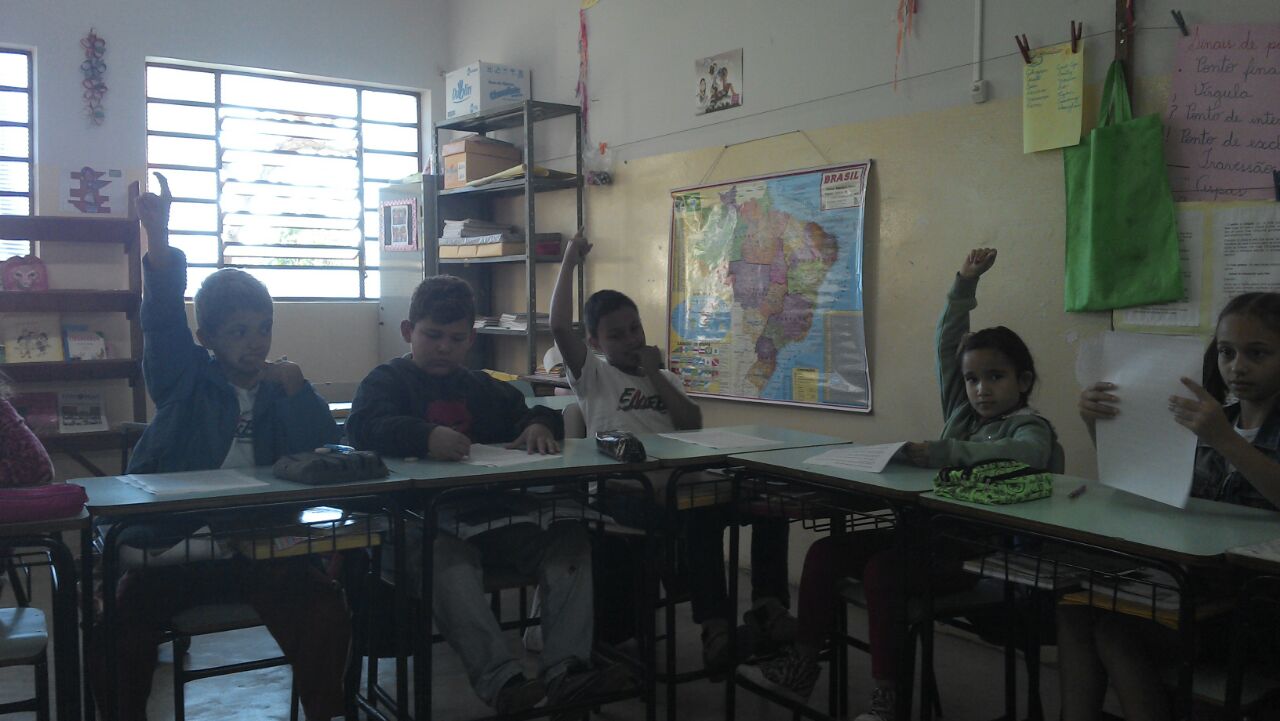 Crianças se inscrevendo fazer seus comentários após a tertúlia.